 Ein Stück  Mathematik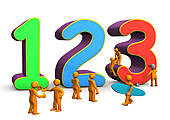           / Aufgaben zur PPT unter demselben Titel / Aufgabe 1             Bitte nach dem Muster zu schreiben:A.  zwei  plus sieben ist ...          2 + 7 = 9        neun  durch  drei  ist  ...          9  :  3 = 3       zehn  minus  vier  ist  ...         10 - 4 = 6       sieben mal  zwei  ist   ...          7 x 2 = 14   siebzehn  mal  zwei  ist  ...                                            .........................................   zwanzig durch fünf  ist   ...                                            .........................................   zwölf  minus  drei ist   ...                                                .........................................   sieben plus zwanzig ist   ...                                            .........................................   hundert  weniger  acht  ist  ...                                       .........................................    siebzig  und  eins  ist   ...                                                  .........................................B.  9  x  4  =  ...                neun  mal  vier  ist  sechsunddreiβig        17 -  4 =  ...                 siebzehn  minus  vier  ist  dreizehn                                              [ siebzehn  weniger vier  ist  dreizehn ]        50 :  2 =  ...                  fünfzig  durch  zwei  ist  fünfundzwanzig        19  + 4 =  ...                 neunzehn  plus  vier  ist  dreiundzwanzig                                               [ neunzehn  und  vier  ist  dreiundzwanzig ]8  x  3  =  ...            ...........................................................................................................105  -  5  =  ...        ...........................................................................................................                                   ........................................................................................................ 72: 9 = ...               ...........................................................................................................  61 +  11 = ...          ...........................................................................................................                                   ..........................................................................................................   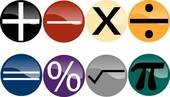  Aufgabe 2   Bitte  in die Tabelle entsprechende Zahlen  einzutragen  :A.16  - 11  =  5    V             24  x  5  =  120   V              63  +  14  =  77   V  80 : 10   =  8    V                4  -  1  =  3                           10   x    9  =  9013  x   4  =  52                     14  :  14  =  1                       49  x  0  =  043  +  2  =  45                      16  x  4  =  64                      1 + 1  =  262  -   32  =  30                    87  +   1  =  88                     77  :  7  =  115   +   99  =  104                  17  -   1  =  16                      29  -  9  =  20144 :   12  =  12                333  : 11  =   33               B.      26                 11               34               ⅓               13               ⅘                  40                ⅞            100              16  V  29               ⅙                81            109               ½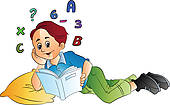 Aufgabe 3 Wie heiβen  diese  Rechenarten ?Bitte  in  die Tabelle entsprechende Bezeichnungen  einzutragenAufgabe 4Bitte  entsprechende  Bezeichnungen  zu  finden und  in  die  Tabelle einzutragen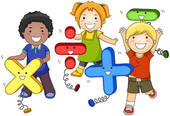                        Statt „minus“ kann man  auch „weniger“ ,                                      statt „plus“ „und“  sagendie  Summe  77die  Differenz    5das Produkt120der  Quotient    8      gerade  Zahl 16     ungerade  Zahl     die  Bruchzahl      25  +  11das ...      48  :  6das ...   115  -  34das ...     12  x  12das ...   Subtrahieren ,    Addieren ,    Dividieren ,    Multiplizieren     24 + 3 y  =  39          23   =   8      2y , 3x , 5z             102102  √ 25 =  5      die  Unbekannten                        das  Wurzelziehen                das  Potenzieren                           die  Basis        der  Exponent                           die  Gleichung